Как сделать таблицу в Microsoft WordСуществует несколько способов создания таблицы в текстовом документе средствами самого Word. Точнее, как таковой способ всего один, но результаты его выполнения могут быть совершенно разными – все зависит от того, какой цели требуется достичь. Плюс ко всему, можно добавить таблицу «извне» — совместимого офисного приложения Excel или, например, с веб-сайта.Способ 1: Базовая таблицаСоздание и/или добавление в Ворд практически любых, отличных от текста элементов, осуществляется через вкладку «Вставка». К ней же нам потребуется обратиться для создания базовой таблицы.Нажмите левой кнопкой мышки (ЛКМ) в том месте текстового документа, куда вы хотите добавить таблицу, и перейдите во вкладку «Вставка».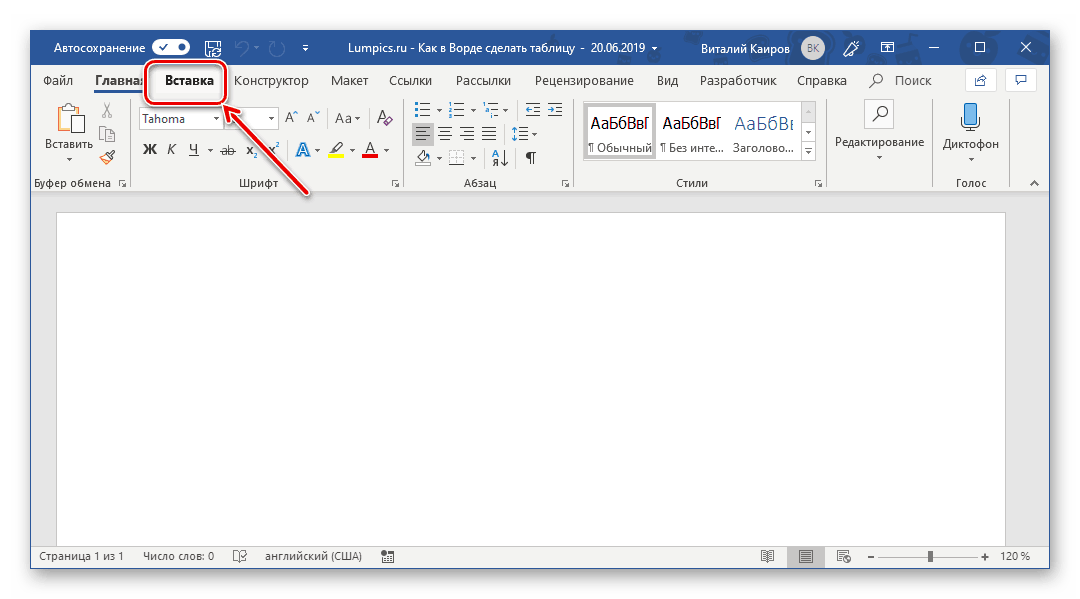 Разверните меню кнопки «Таблица», расположенной в одноименной группе инструментов, и выберите желаемое количество строк и столбцов, передвигая мышку по изображению с превью таблицы, а затем, обозначив желаемый диапазон (он подсвечивается оранжевым). Кликните ЛКМ для подтверждения.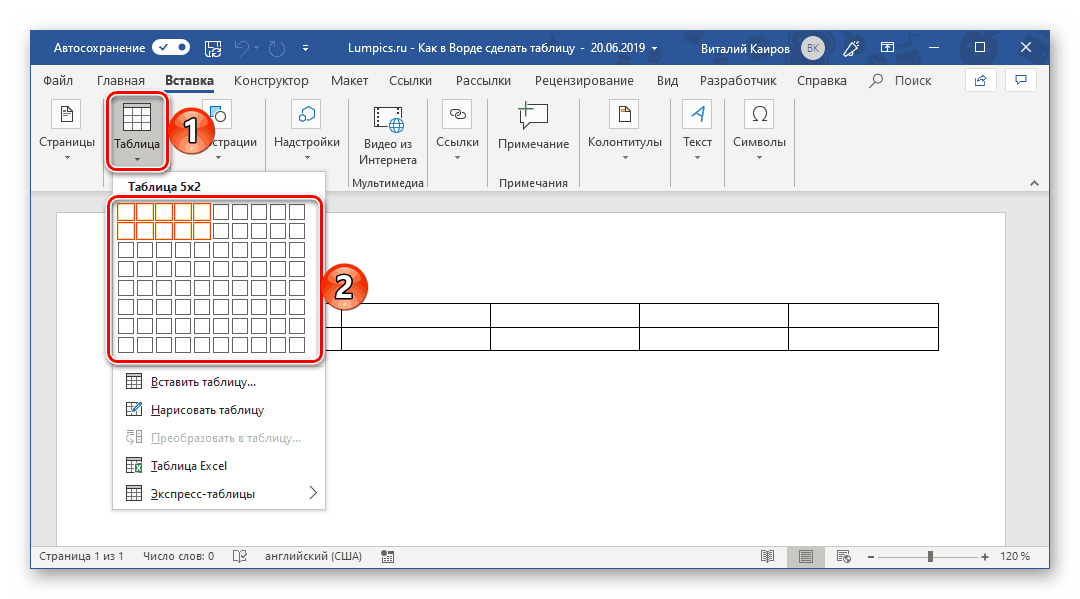 Перед вами появится таблица выбранных размеров.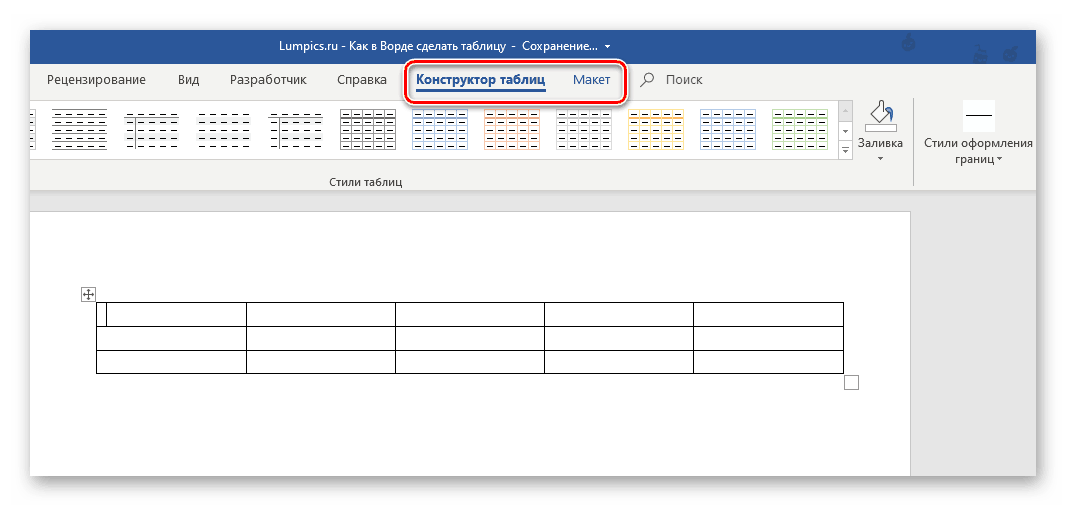 Одновременно с тем, как вы ее создадите, на панели управления (лента) Word появится группа вкладок «Работа с таблицами», состоящая из вкладок «Конструктор таблиц» и «Макет» и содержащая необходимый набор инструментов для работы с таблицами, их изменения и оформления.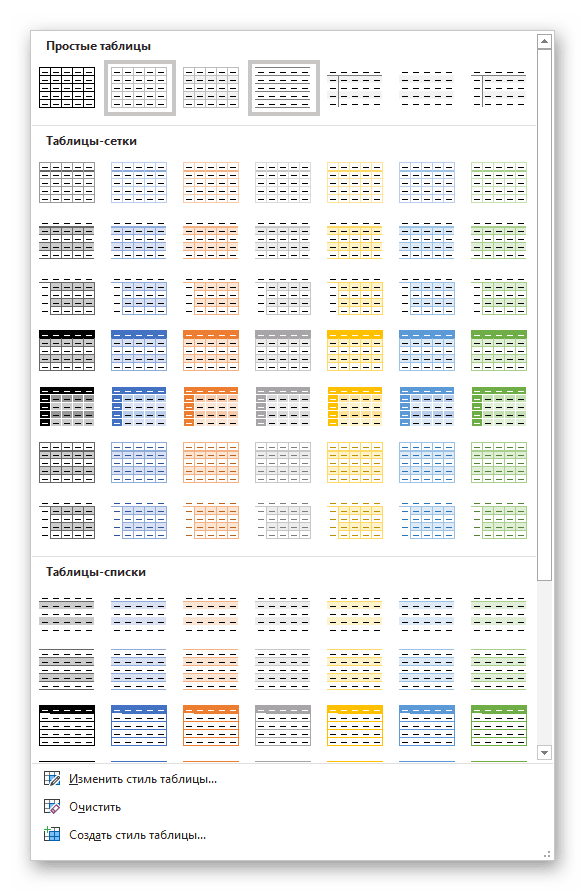 Используя их, вы сможете придать своей таблице желаемый вид и стиль, добавить или удалить границы, сделать обрамление, заливку, вставлять различные формулы и т.д.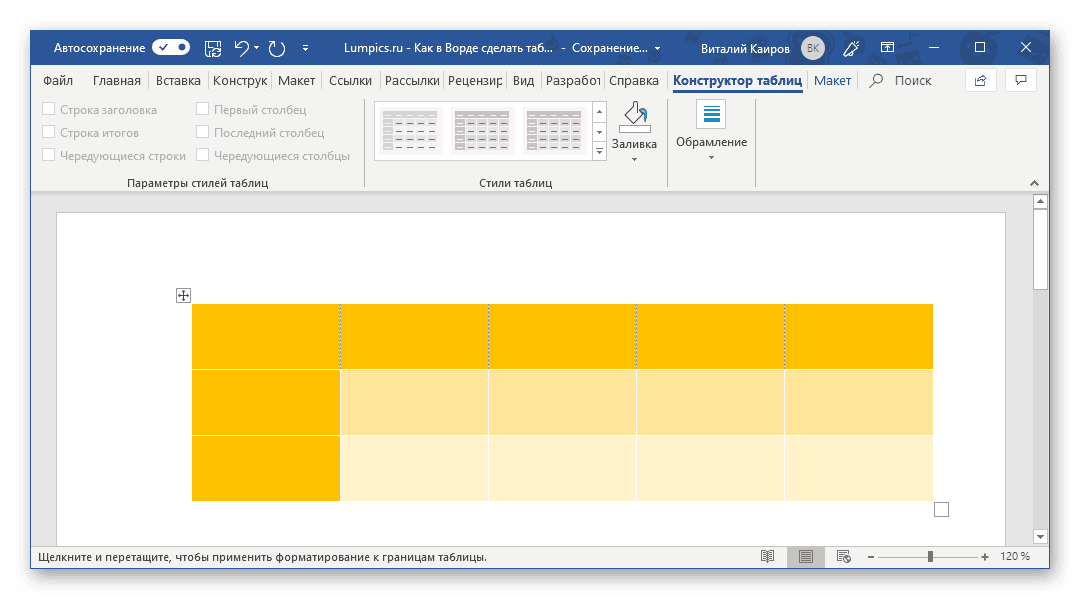 Это был самый простой, но далеко не единственный способ создания таблицы в Word.Способ 2: Таблица с настраиваемыми параметрамиЕсли же вы имеете более-менее точное представление о том, как должна выглядеть ваша таблица и какие приблизительно размеры она должна иметь, эти параметры можно определить непосредственно при ее создании.Все в той же вкладке «Вставка» воспользуйтесь кнопкой «Таблица» и выберите в ее меню пункт «Вставить таблицу».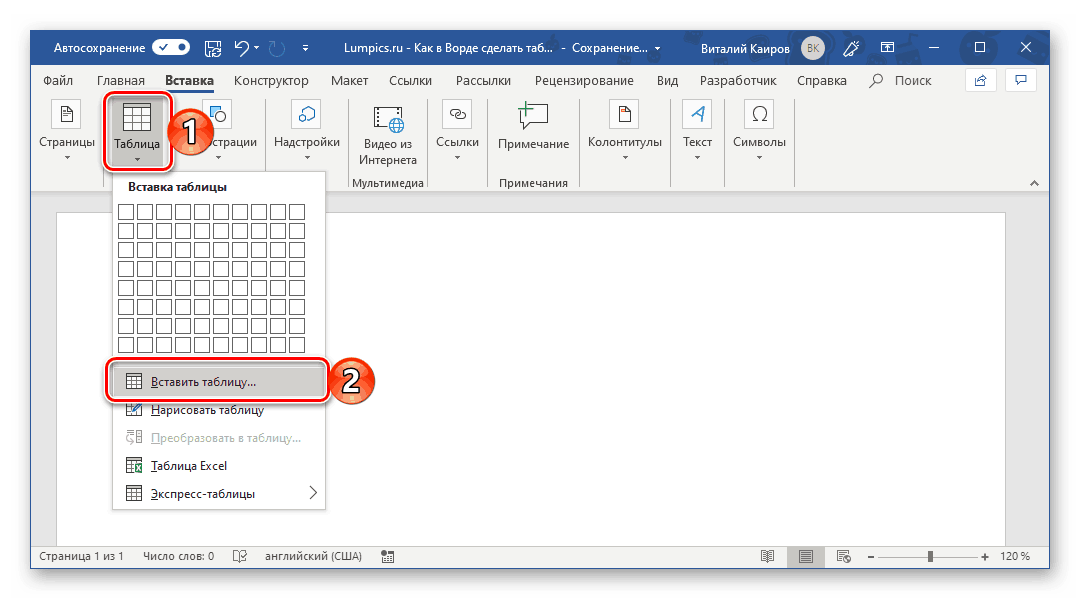 В небольшом диалоговом окне, которое будет открыто, задайте желаемые параметры для таблицы. То есть укажите необходимое число строк и столбцов, дополнительно можно выбрать опцию подбора ширины столбцов (хотя для пустой таблицы это не слишком актуально). Доступны следующие варианты:Постоянная: по умолчанию установлено значение «Авто», то есть ширина столбцов будет изменяться автоматически, по мере их заполнения;По содержимому: изначально будут созданы узкие столбцы, ширина которых увеличивается по мере добавления содержимого;По ширине окна: таблица автоматически будет изменять свою ширину в соответствие с размерами документа, с которым вы работаете.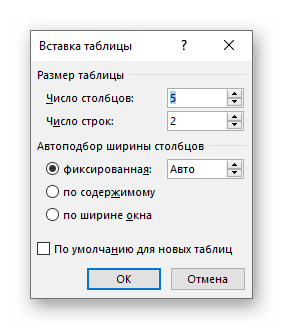 Примечание: Если вам необходимо, чтобы таблицы, которые вы будете создавать в дальнейшем, выглядели точно так же, как и эта, установите галочку напротив пункта «По умолчанию для новых таблиц».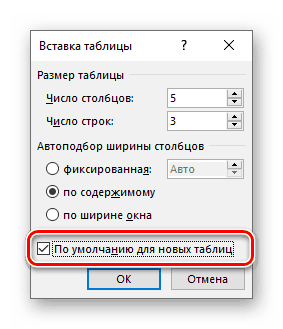 Задав необходимые параметры в окне «Вставка таблицы», нажмите «ОК» для их подтверждения.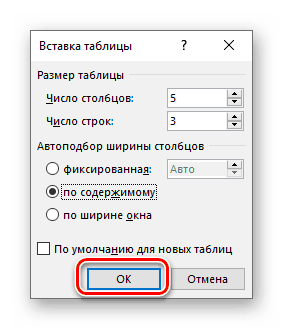 На странице документа появится созданная вами таблица, ширину столбцов и высоту строк которой, скорее всего, придется изменить, а после этого (или в процессе) заполнить информацией.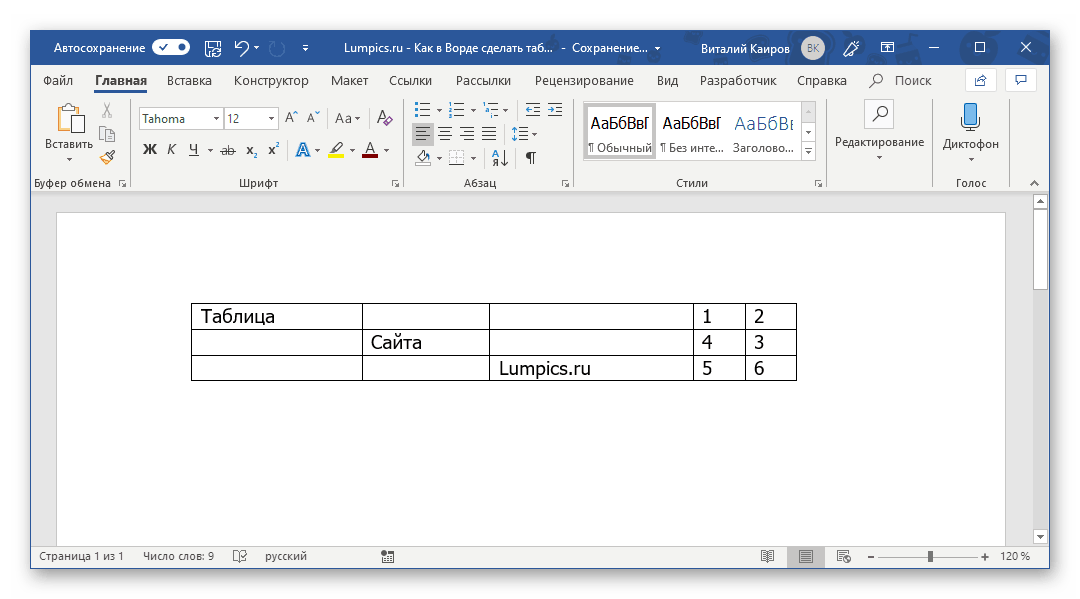 Способ 3: Самостоятельное рисованиеВ случае если вам нужна таблица произвольного размера и вида, например, с объединенными ячейками или с разной высотой и шириной таковых (а также строк и/или столбцов), потребуется нарисовать ее вручную, воспользовавшись соответствующей возможностью текстового редактора.В меню вставки таблицы выберите пункт «Нарисовать таблицу». Указатель курсора после этого действия примет вид карандаша.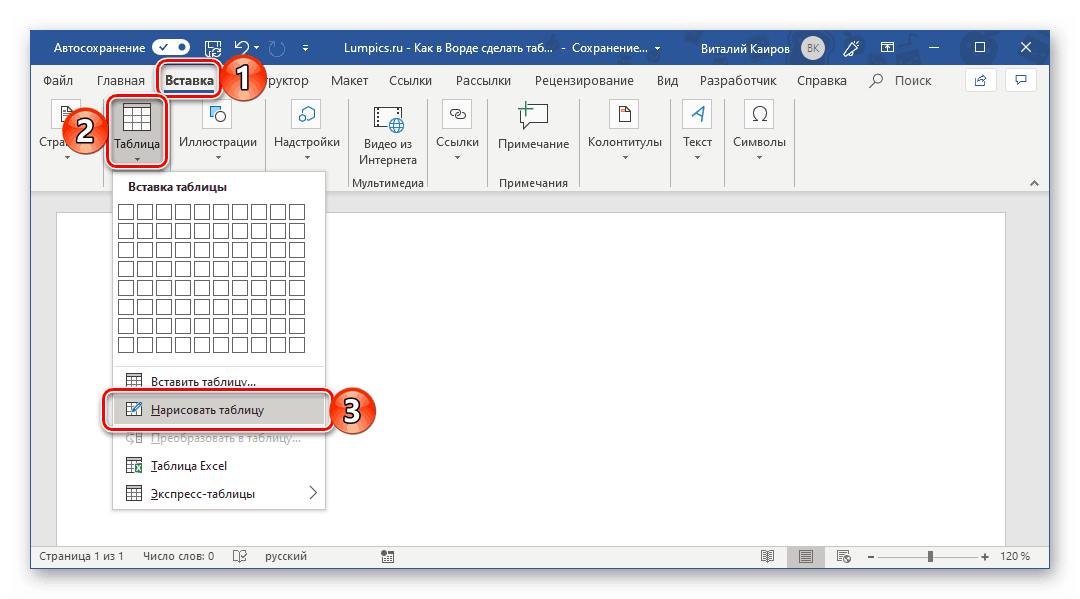 Обозначьте внешние границы таблицы, то есть просто нарисуйте прямоугольник с необходимой высотой и шириной (в дальнейшем эти параметры можно будет легко изменить).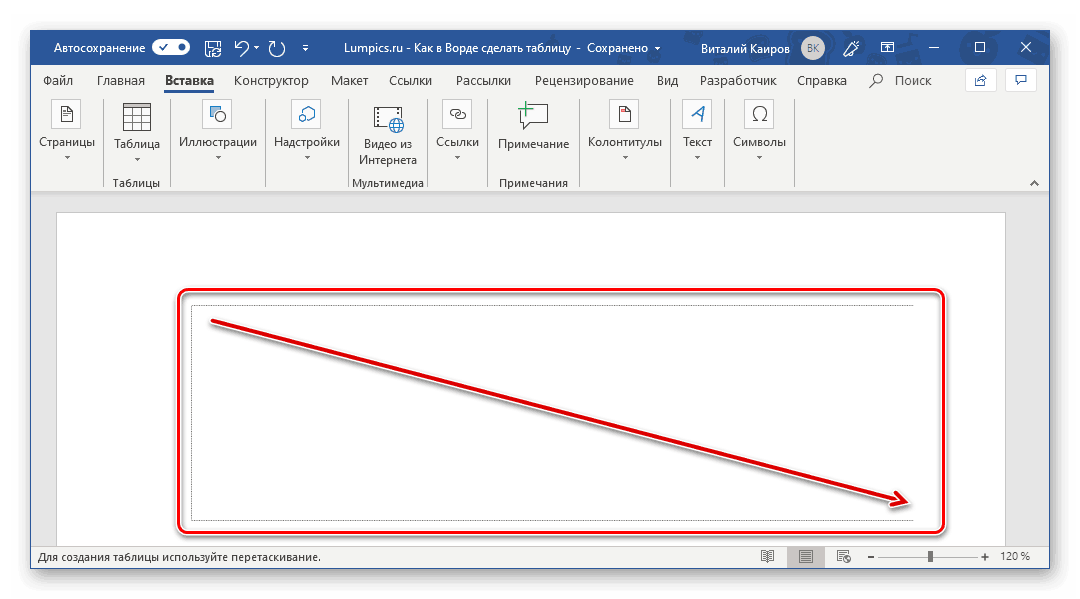 Далее нарисуйте внутри него строки и столбцы, проводя карандашом соответствующие горизонтальные и вертикальные линии. Сделав это, снова выберите пункт «Нарисовать таблицу» в меню вставки, чтобы выйти из режима рисования.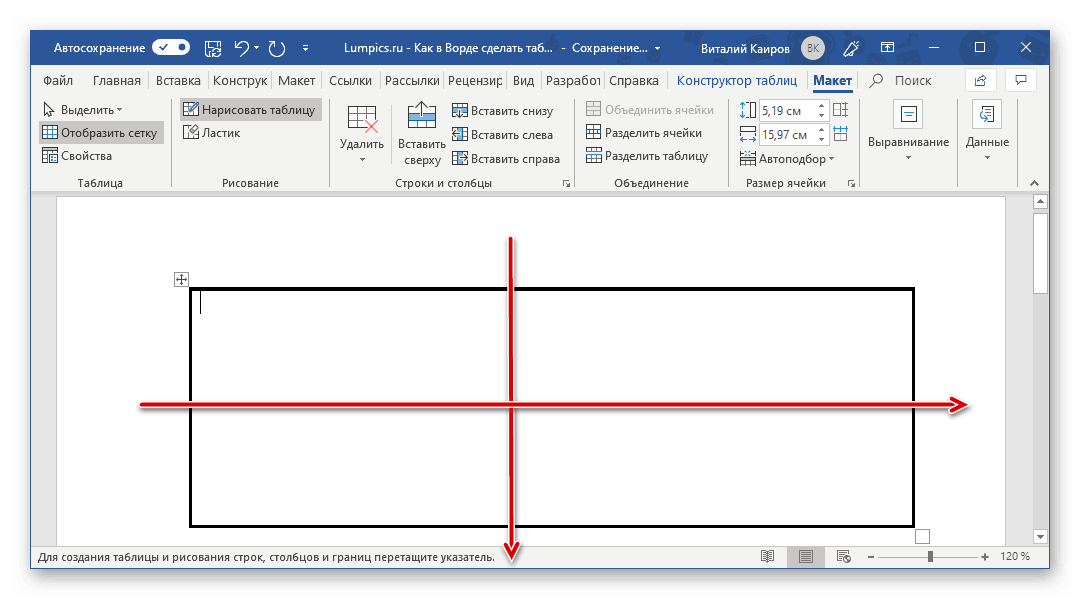 Как вы наверняка уже могли догадаться, высота строк и ширина столбцов изначально может быть произвольной (или просто желаемой), а не строго определенной, как это происходит при вставке базовой и настраиваемой таблицы. Также можно сразу нарисовать объединенные столбцы, строки, ячейки, если такая необходимость имеется.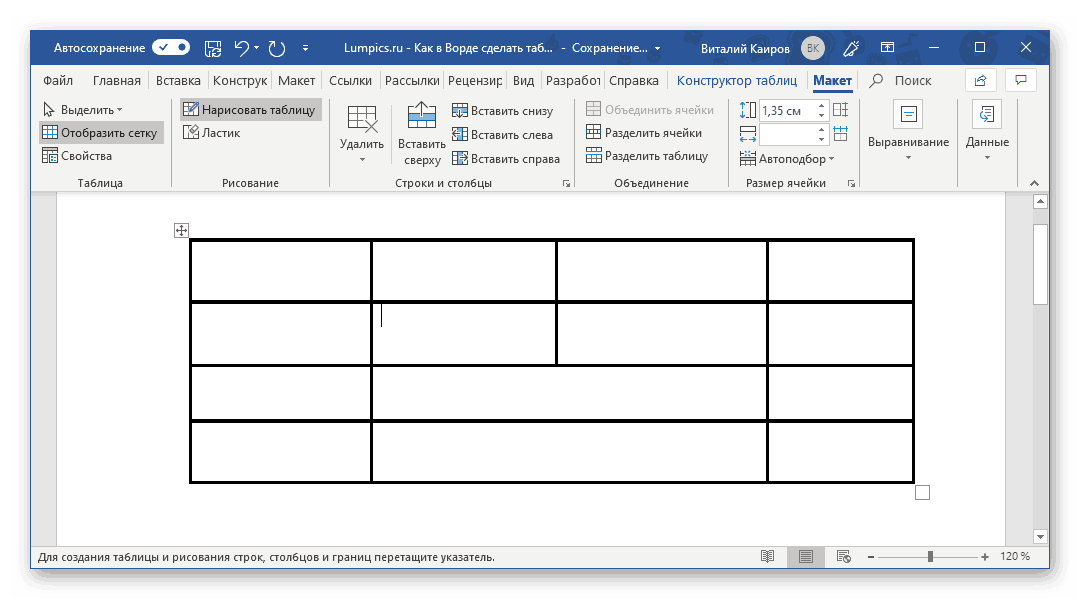 Как и в рассмотренных выше случаях, вся работа с таблицей, ее элементами и содержимым, выполняется в группе вкладок «Работа с таблицами»,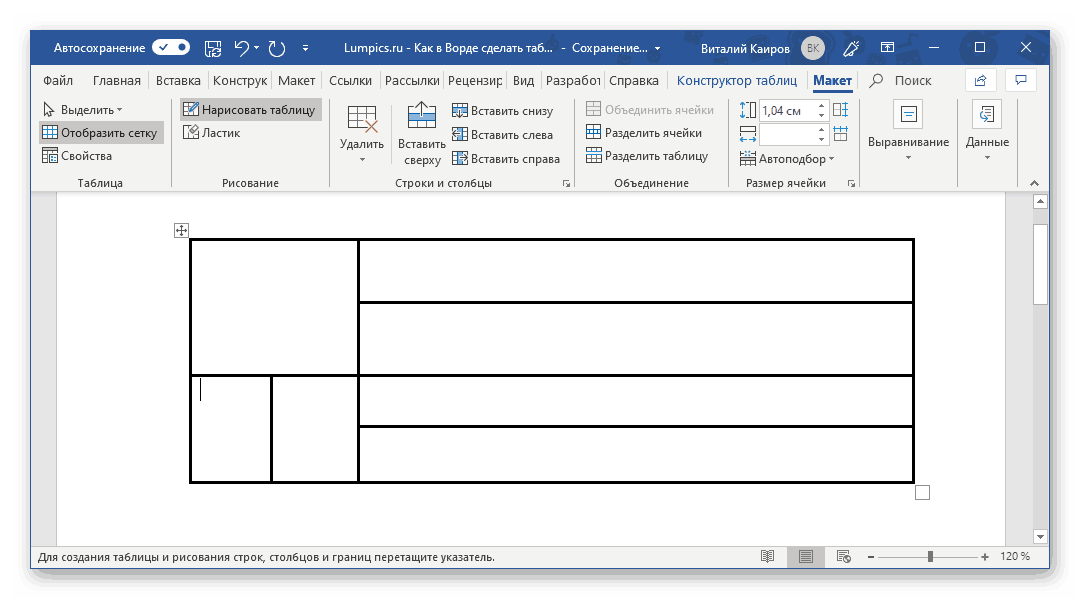 в которую входят «Конструктор таблиц» и «Макет».Довольно часто именно произвольное, ручное рисование таблицы в Word является оптимальным решением и позволяет сделать в точности то, требуется (или просто хочется).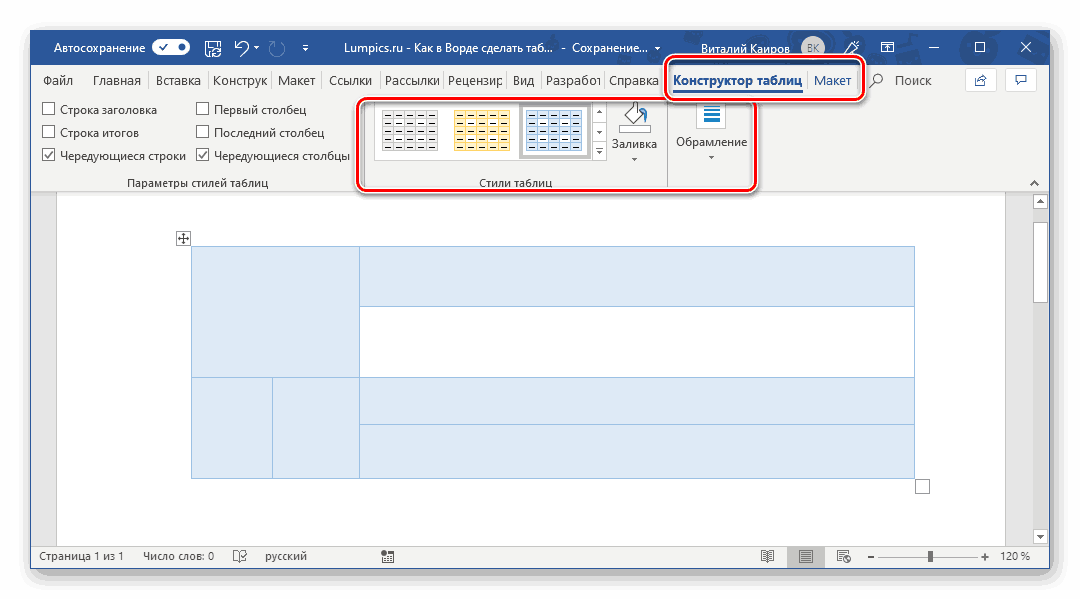 Способ 4: Экспресс-таблицаС каждой новой версией редактора Ворд в нем появлялось все больше шаблонов документов. Выбрать их можно при запуске программы или через меню «Файл» — «Создать». Есть в программе и шаблоны таблиц, причем расположены они не в стартовом окне, а во все том же, уже хорошо знакомом нам меню вставки.Разверните меню кнопки «Таблица» и выберите пункт «Экспресс-таблицы».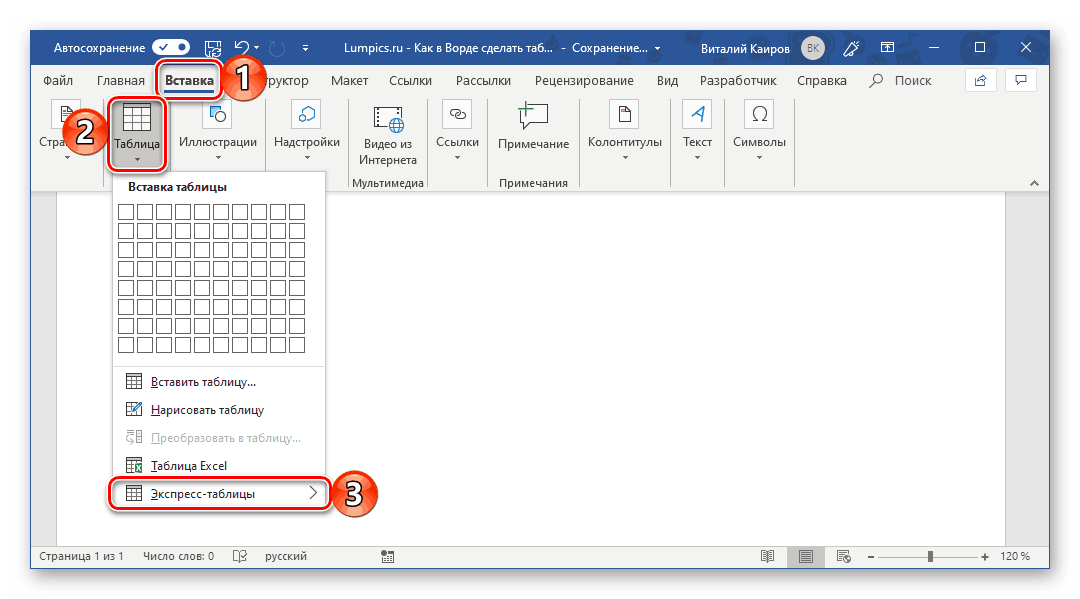 Выберите подходящий шаблон из небольшого списка «Встроенные», нажав по нему ЛКМ.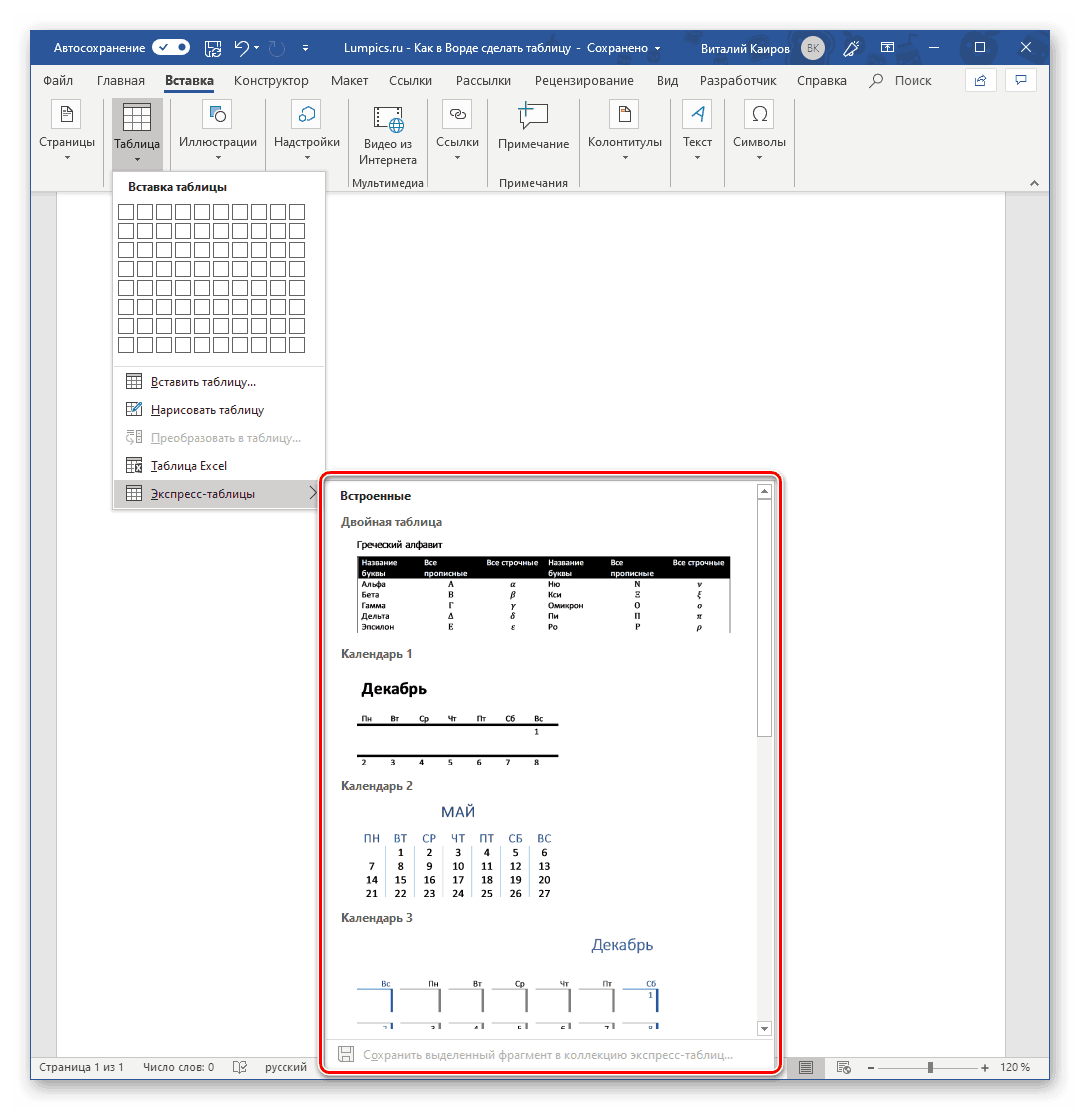 Таблица будет добавлена в текстовый документ и заполнена шаблонным содержимым. Все эти данные можно и нужно заменить на свои.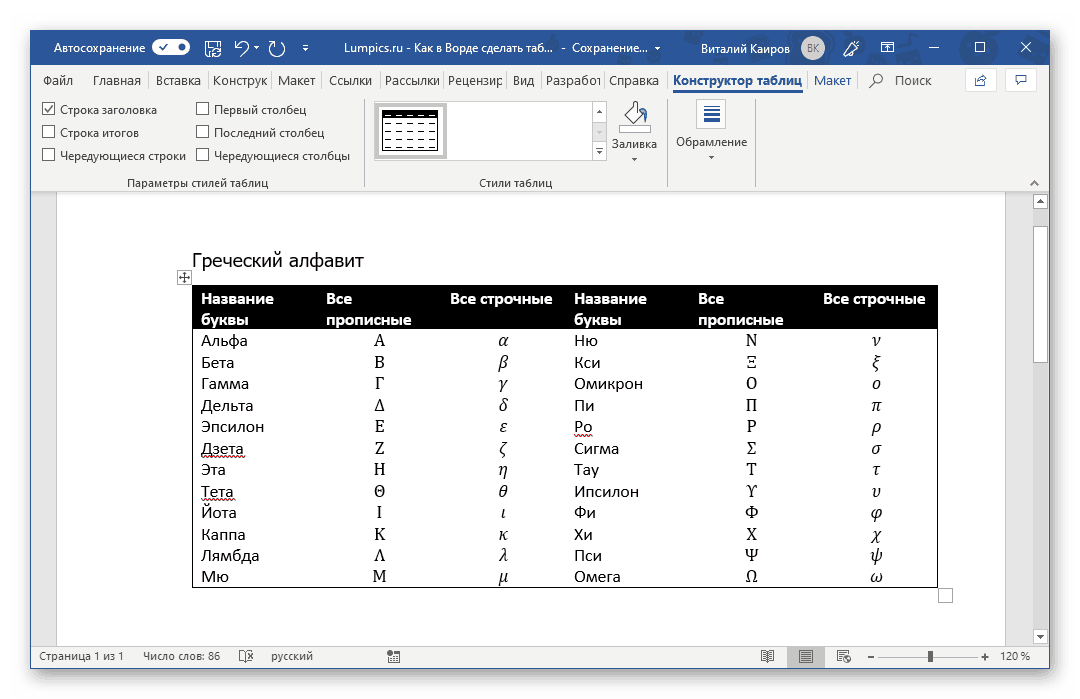 К сожалению, набор шаблонных таблиц в Word довольно скромный, зато его легко можно расширить собственными проектами. Любую созданную вами таблицу можно добавить в этот набор, для чего необходимо выполнить следующее.Выделите таблицу вместе со всем ее содержимым и перейдите во вкладку «Вставка».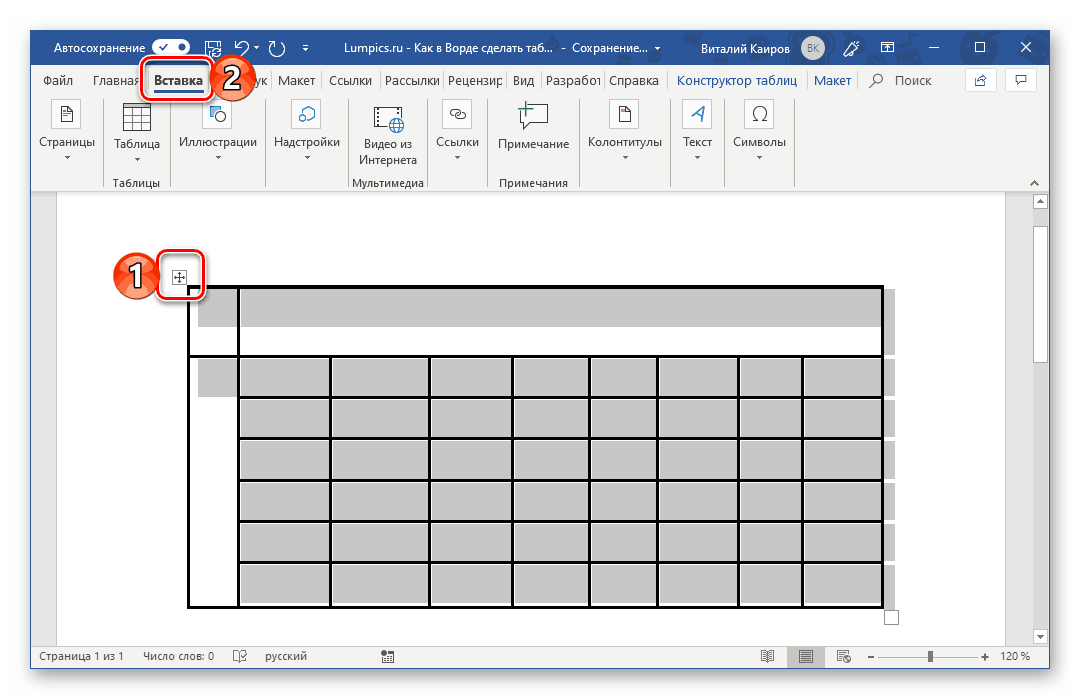 В меню кнопки «Таблица» наведите указатель курсора на пункт «Экспресс-таблицы».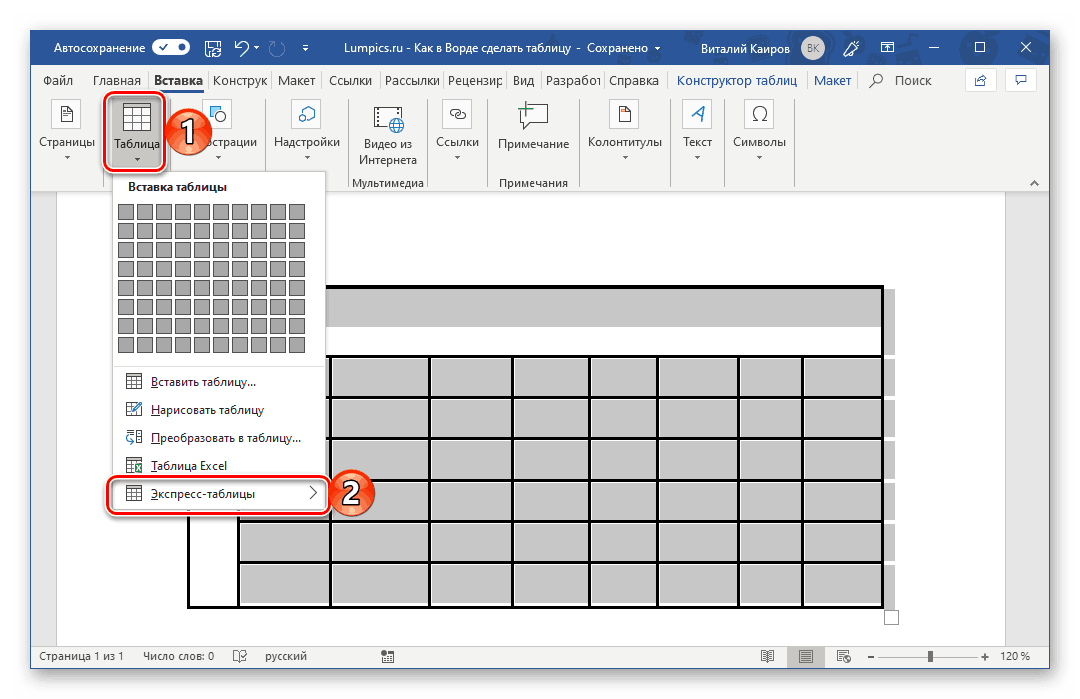 Выберите расположенный в самом низу пункт «Сохранить выделенный фрагмент в коллекцию экспресс-таблиц…»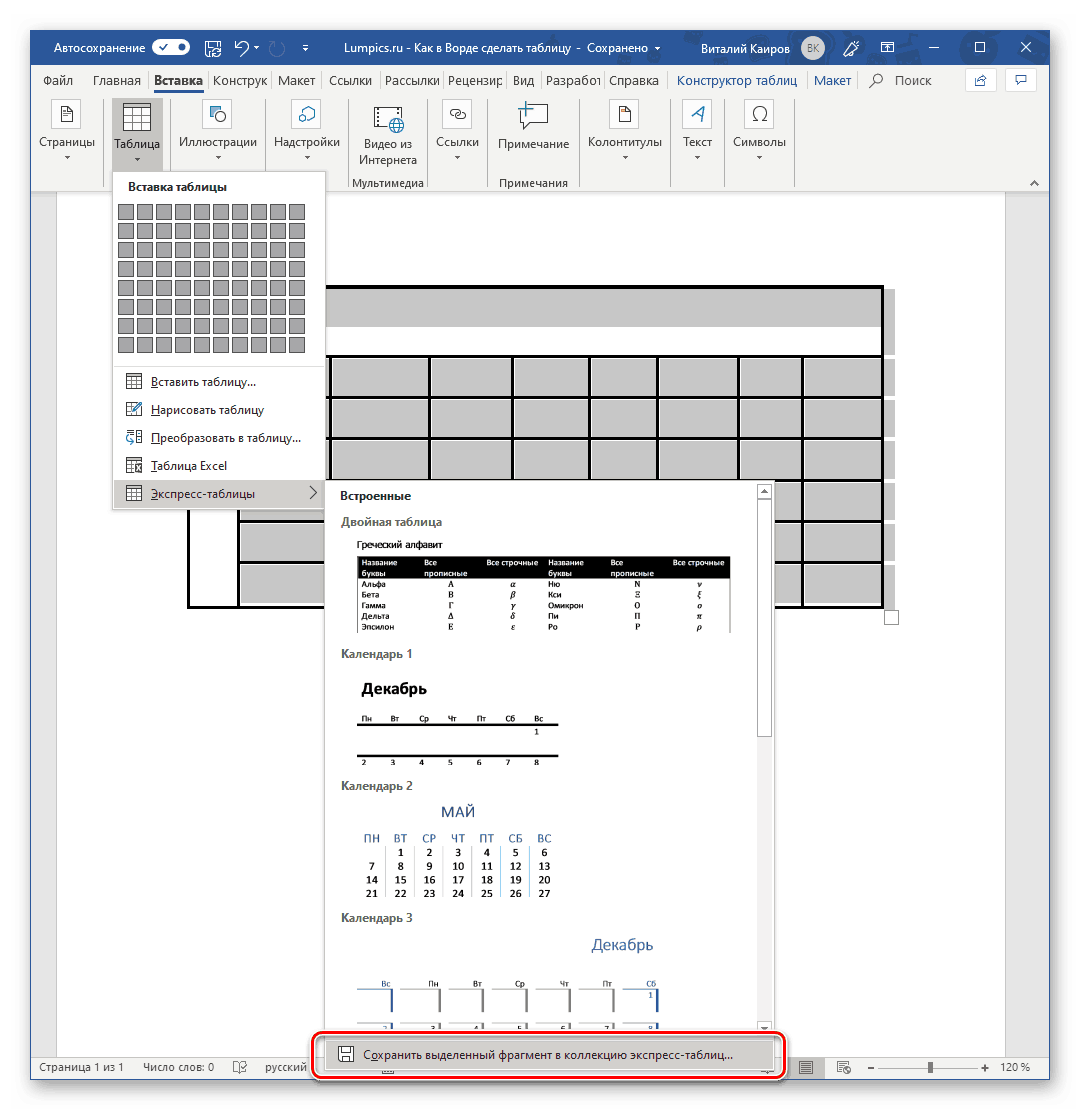 В появившемся окне создания нового блока дайте своей таблице «Имя» и по желанию добавьте «Описание». Остальные поля лучше оставить по умолчанию. Для сохранения шаблона нажмите «ОК».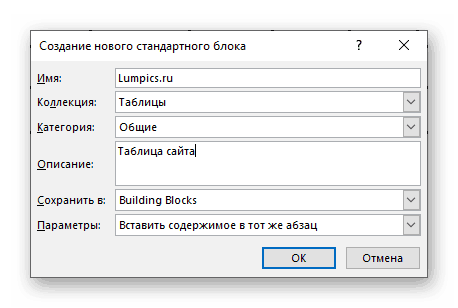 С этого момента ваша таблица будет отображаться в списке «Экспресс-таблицы».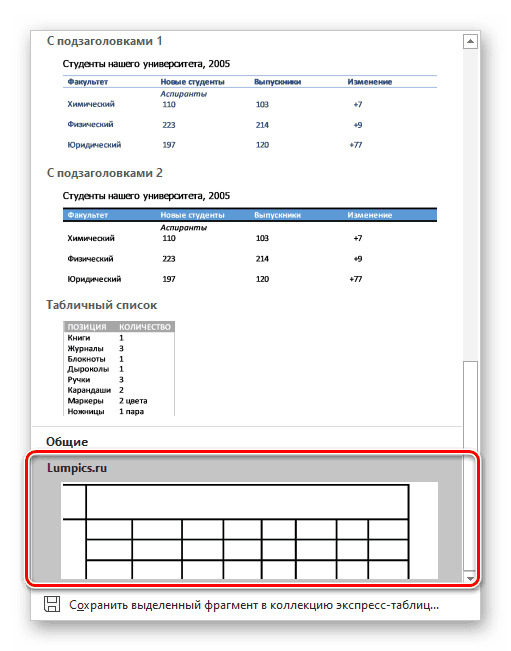 Способ 5: Преобразование текста в таблицуВсе рассмотренные нами выше способы позволяют создать таблицу, которая в дальнейшем будет заполняться необходимыми данными. Но что, если требуется пойти от обратного – то есть данные уже имеются, и теперь их нужно преобразовать в таблицу? Microsoft Word предоставляет нам возможность преобразовать текст в таблицу. Проще всего таким образом представлять списки (чаще – маркированные), но это далеко не единственное применение функции.Для того чтобы начать перевоплощение уже имеющегося текста в таблицу, необходимо включить отображение скрытых символов. Сделать это можно путем нажатия показанной на изображении ниже кнопки (вкладка «Главная», группа инструментов «Абзац») или закрепленной за ней комбинацией клавиш – «CTRL+*».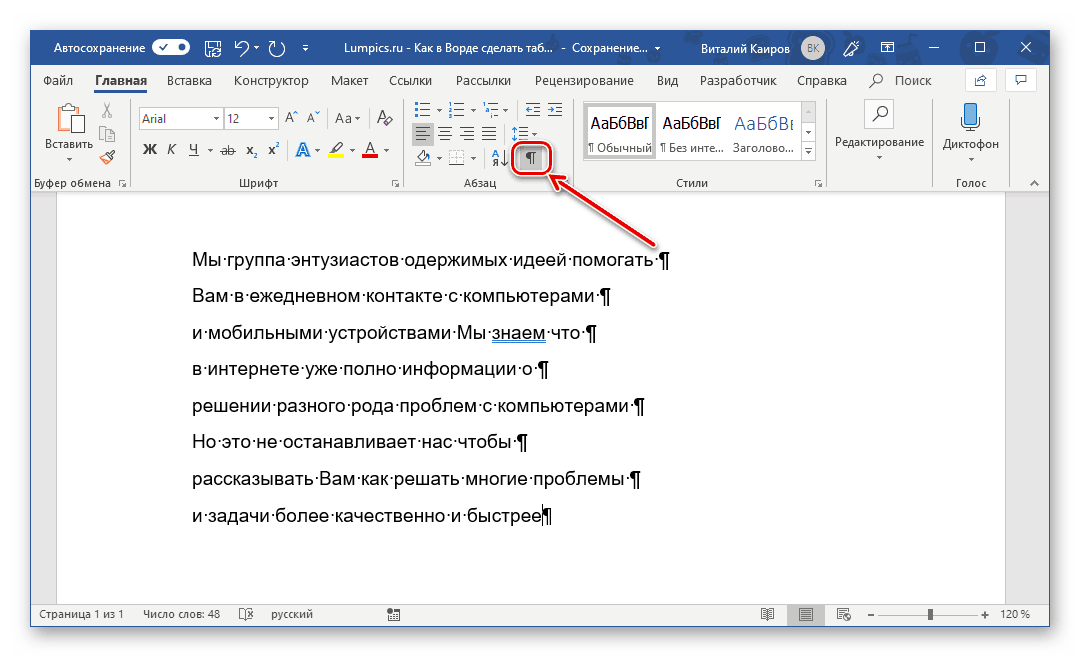 Теперь нам с вами требуется указать места разбивки будущей таблицы на столбцы. Для этого нужно вставить соответствующие знаки разделения, коими могут быть запятые, табуляция или точка с запятой, а также любой другой произвольный символ. Но, так как обычный текст чаще всего уже содержит запятые, для разделения будущих элементов таблицы лучше использовать знаки табуляции, что мы и сделали в нашем примере (скриншот в следующем пункте).С разделением текста на строки все проще – скорее всего, он уже правильно записан, а значит, и разделен (особенно, если это список или то, что таковым может стать). Знаки абзацев (буква «пи», такая же, как и кнопка вызова скрытых символов на панели инструментов), которые находятся в конце строки, и будут служить этим самым указателем на разбивку.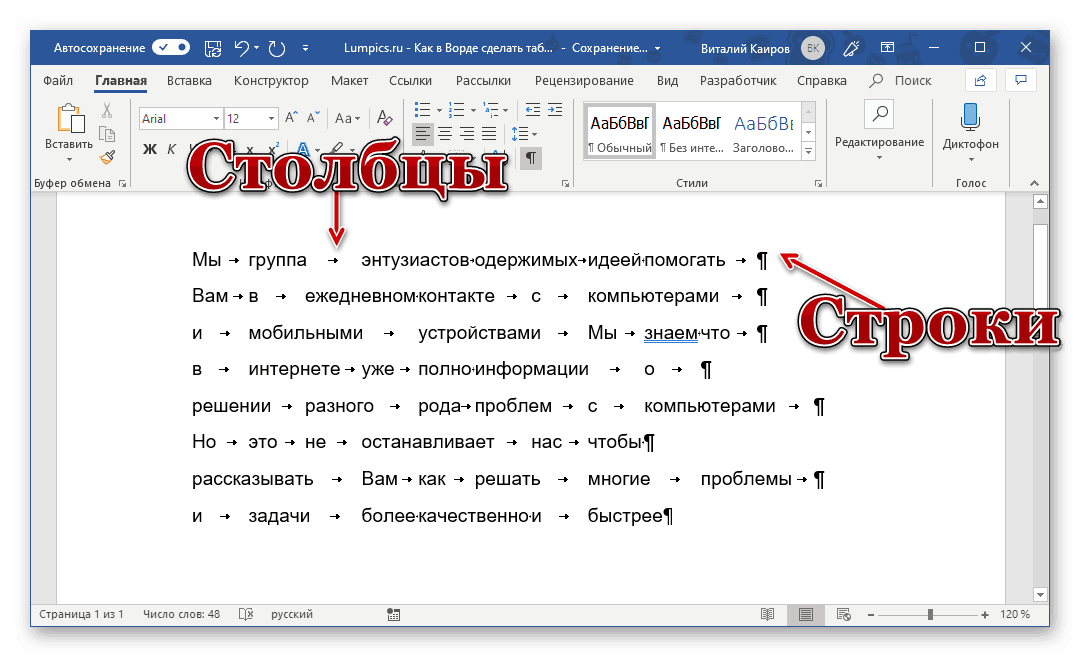 Примечание: Обязательно проследите за тем, чтобы в конце строк не было лишних символов-разделителей, а если таковые будут обнаружены, обязательно удалите их. Если там будет стоять и, например, знак табуляции, и знак абзаца, один (последний) столбец таблицы будет лишним и пустым.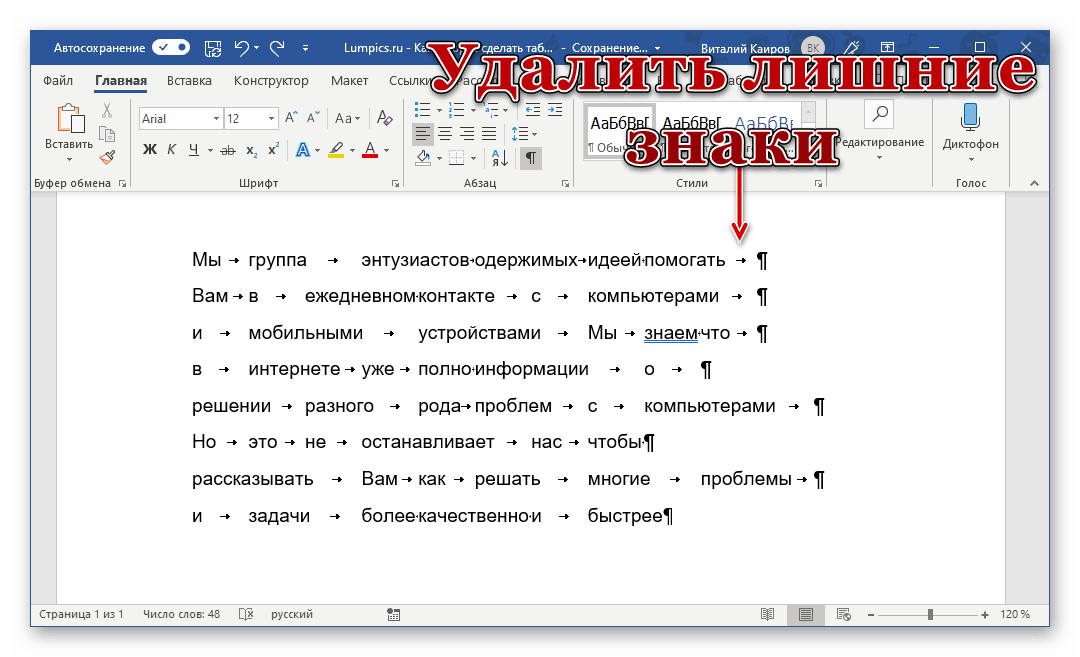 Если же таковых в тексте еще нет или они есть не везде, просто кликните ЛКМ в конце строки, установив туда каретку (указатель курсора), и нажмите «ENTER» для переноса остального текста на следующую строку. Это же проделайте в конце каждой последующей строки, чтобы перенести ту, что идет за ней. То есть одна строка текста с нажатым в ее конце «ENTER» — это одна строка будущей таблицыПримечание: На показанном выше примере знаки табуляции (указывающая вправо стрелка) обозначают будущие столбцы таблицы, а знаки абзаца — строки. Следовательно, в данной таблице будет 6 столбцов и 8 строк.Теперь выделите подготовленный текст и перейдите во вкладку «Вставка». Нажмите на значок «Таблица» и в открывшемся списке опций выберите пункт «Преобразовать в таблицу».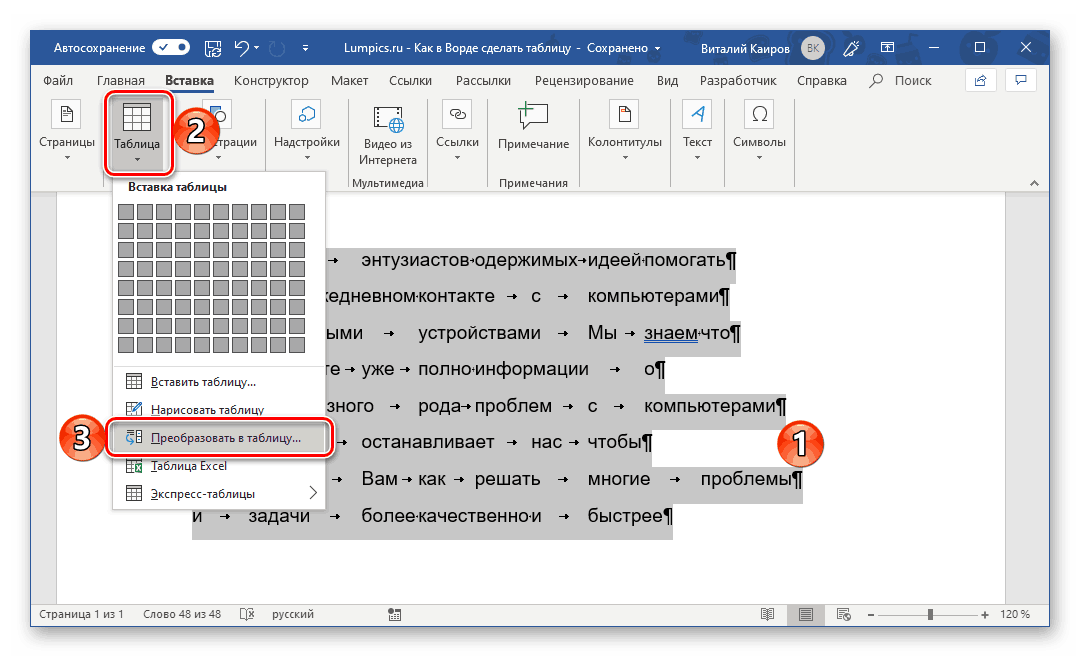 Будет открыто небольшое диалоговое окно, в котором можно установить желаемые параметры для таблицы. Но, если до этого все было сделано правильно, основные из них будут определены автоматически.Прежде всего убедитесь в том, что значения, указанные в пунктах «Число столбцов» и «Число строк», соответствует тому, что вам необходимо (в нашем случае это 6 и 8 соответственно).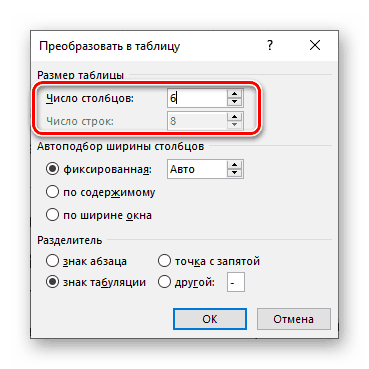 Далее определите параметр «Автоподбор ширины столбцов» (их мы рассматривали во втором способе данной статьи). Оптимальное решение – «по содержимому», так как этот параметр определяет ширину столбцов таблицы в соответствии с размерами занимаемой текстом (отдельными его элементами) области.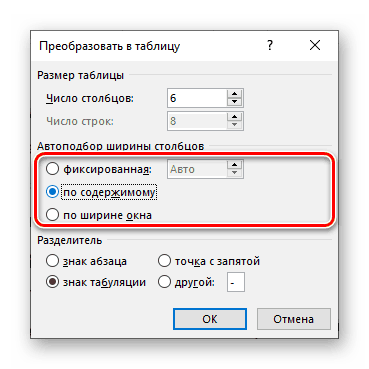 Примечание: Word автоматически подбирает ширину для столбцов таблицы. Если же вам все-таки необходимо задать свои параметры, в поле «постоянная» введите желаемое значение. Параметр «по ширине окна» позволяет автоматически изменять размер таблицы, когда меняется ширина доступного пространства (к примеру, в режиме просмотра «веб-документ» или при альбомной ориентации).В блоке «Разделитель» установите маркер напротив того, что соответствует установленному вами символу-разделителю. В нашем примере это «знак табуляции».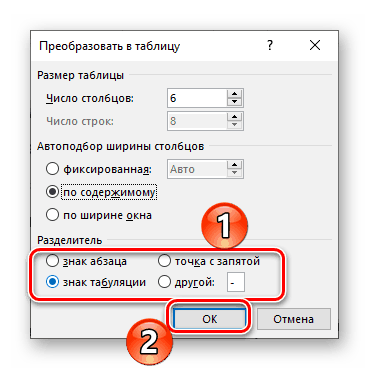 Для закрытия диалогового окна «Преобразовать в таблицу» и непосредственного выполнения данной операции нажмите кнопку «ОК». Ниже показано то, что получилось в нашем примере.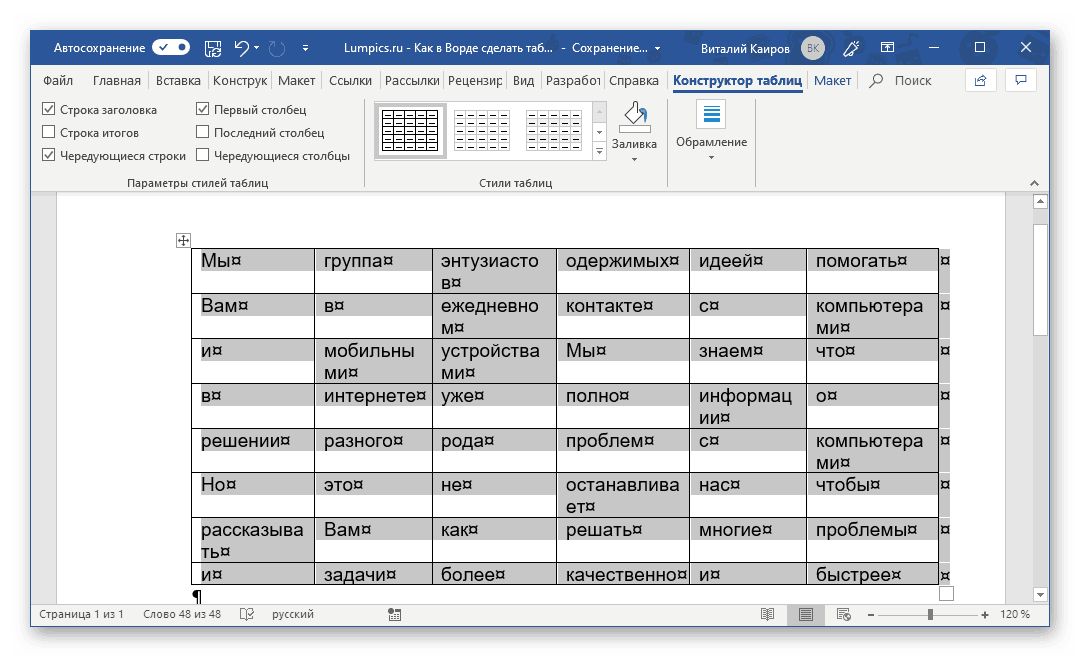 Очевидно, что придется как минимум немного поиграться с размерами строк и столбцов и/или отдельных ячеек (либо с вариантом автоматического подбора размеров) для их выравнивания.
Дальнейшие действия по редактированию таблицы выполняются так же, как и в рассмотренных выше способах – с помощью инструментов группы вкладок «Работа с таблицами».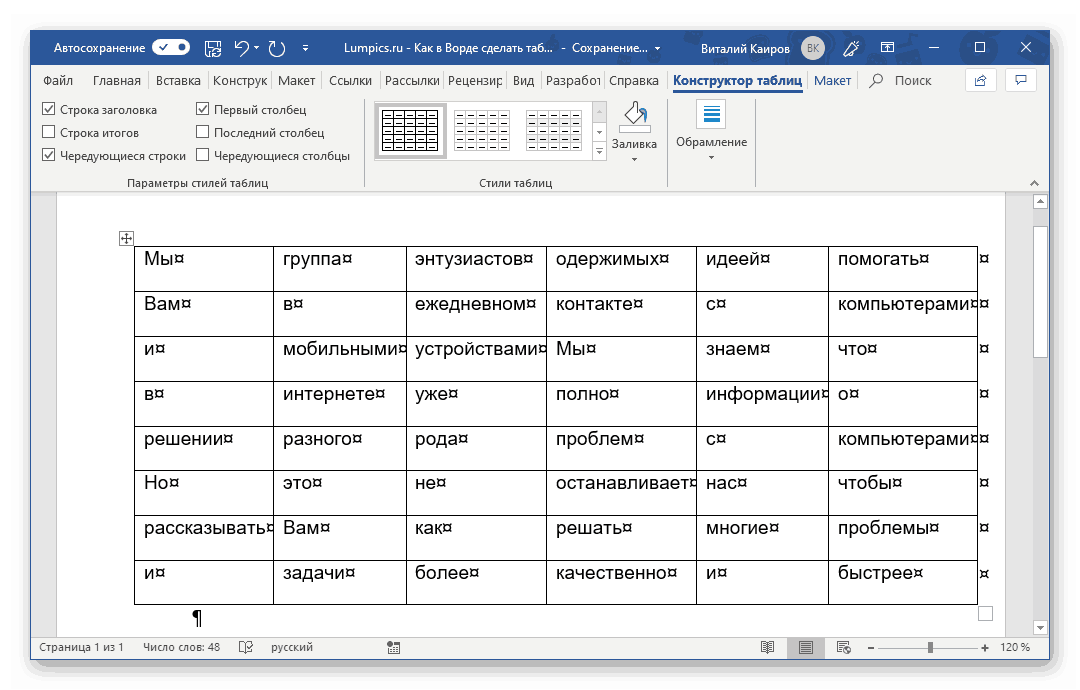 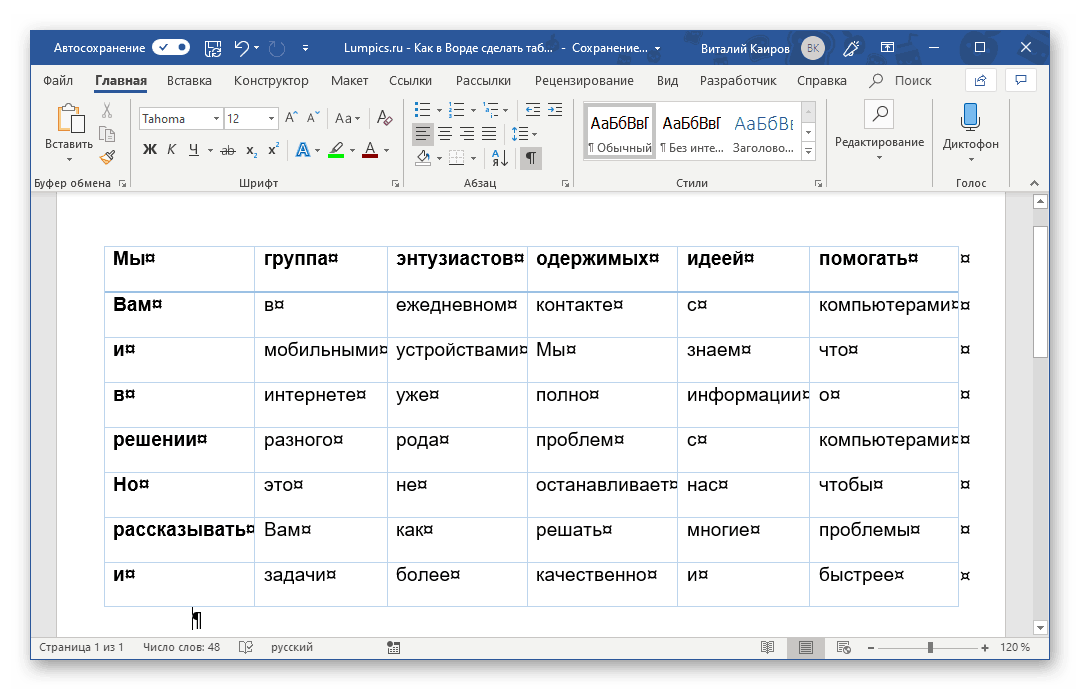 Осталось только отключить отображение скрытых символов в документе (это они отображаются в каждой ячейке таблицы сразу за текстом и за ее правой границей). Способ 6: Вставка и экспорт из ExcelКак известно, Word – это одно из нескольких приложений, входящих в пакет Microsoft Office. В составе этого же набора есть и табличный процессор Excel, который в значительно большей степени ориентирован на создание таблиц и работу с ними, чем рассматриваемый нами сегодня текстовый редактор. Ввиду тесной взаимосвязи компонентов офисного пакета от Майкрософт друг с другом, неудивительно, что практически любую таблицу, созданную в Эксель, можно буквально в несколько кликов перенести в Ворд. Сделать это можно с помощью простого копирования, специальной вставки или вставки из файла. Более подробно о каждом из доступных способов мы рассказывали в отдельной статье на нашем сайте.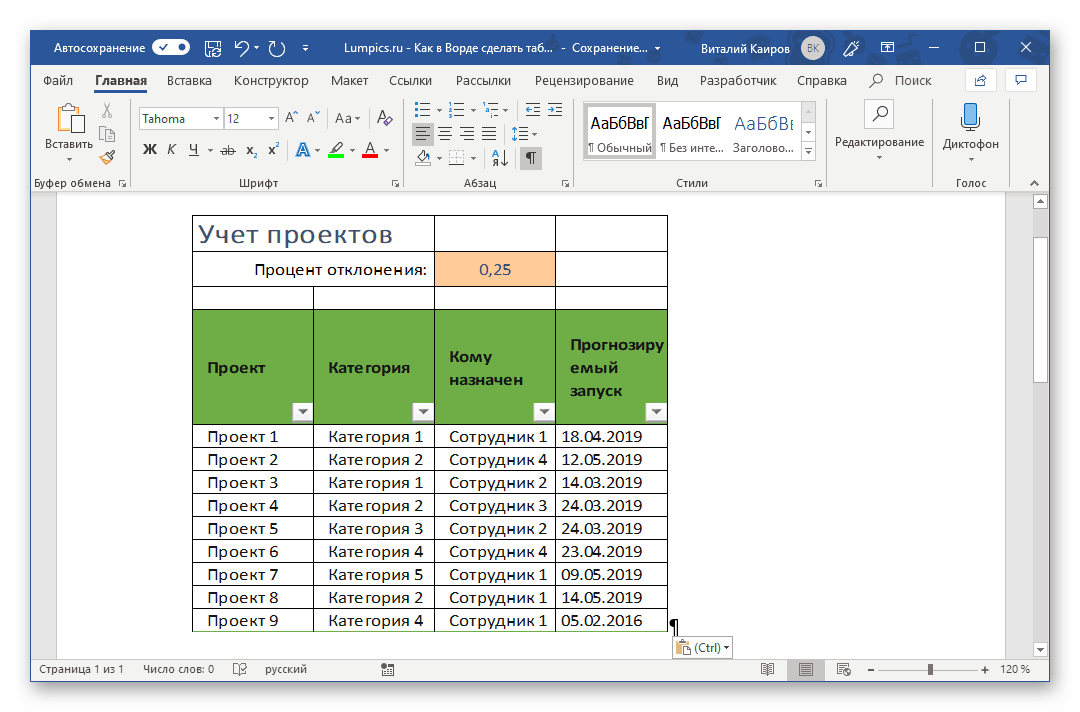 Помимо экспорта таблицы из Эксель, в Ворд ее можно создать и самостоятельно (именно того вида, который они имеют в табличном процессоре от Майкрософт, а не как в рассмотренных выше случаях). Для этого:Перейдите к меню вставки таблицы, нажмите по соответствующей кнопке и выберите пункт «Таблица Excel».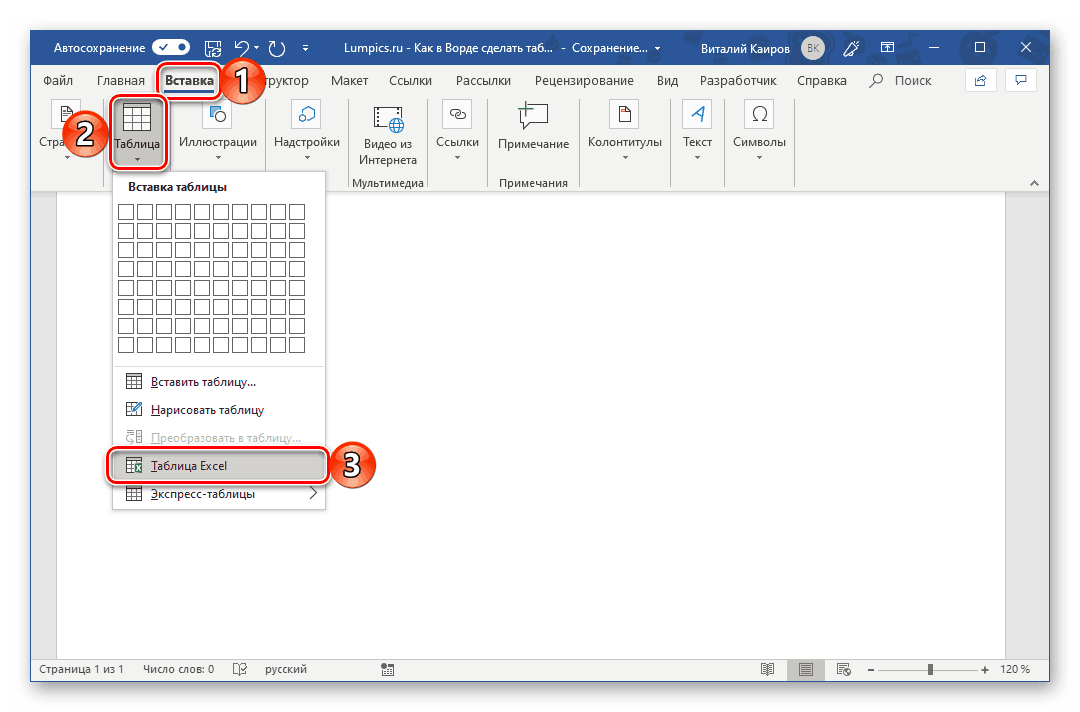 В документе появится таблица, а точнее, лист из Эксель, сам же интерфейс Ворд (верхняя панель) преобразится и станет больше похож не на текстовый редактор, а на табличный процессор из пакета Майкрософт.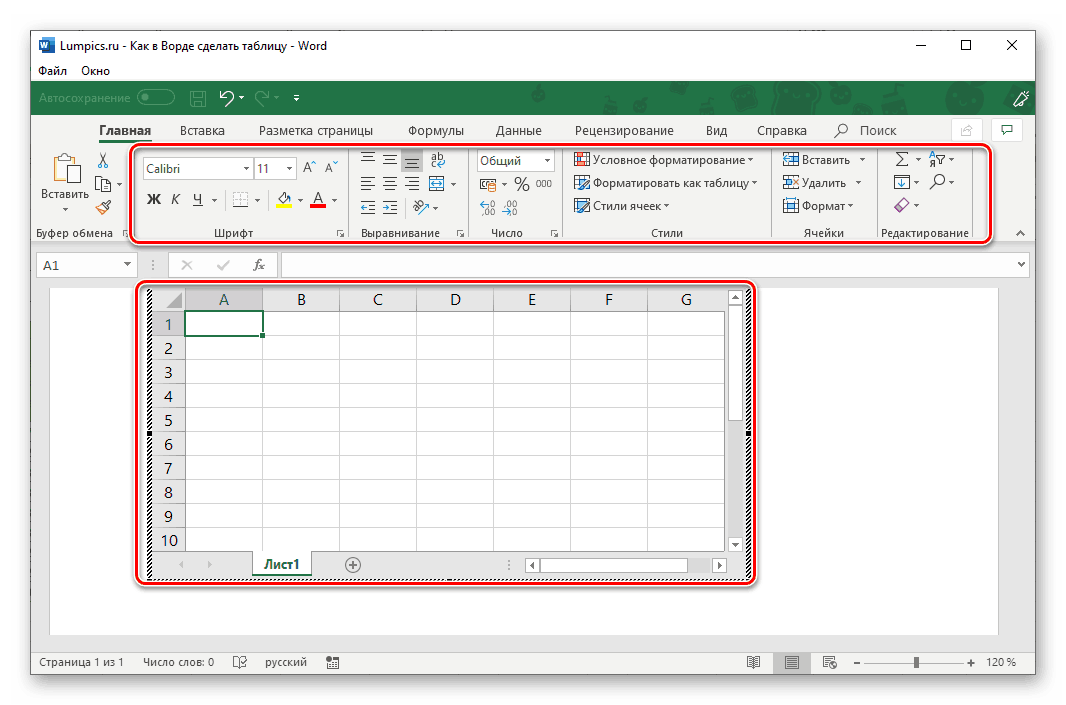 Дальнейшие действия не отличаются от таковых в Excel, то есть вы просто создаете на листе таблицу желаемых размеров, заполняете, редактируете ее и форматируете, используя для всего этого уже не инструменты Word, а более продвинутый набор из Excel. Представленная по ссылке ниже инструкция поможет вам разобраться во всех нюансах.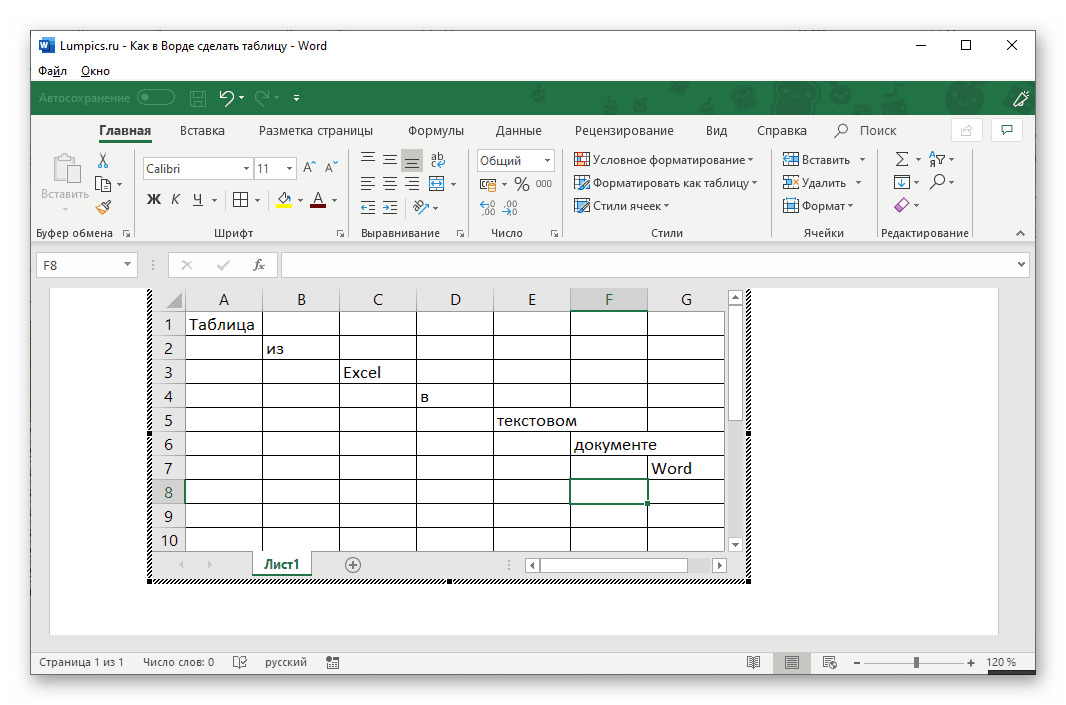 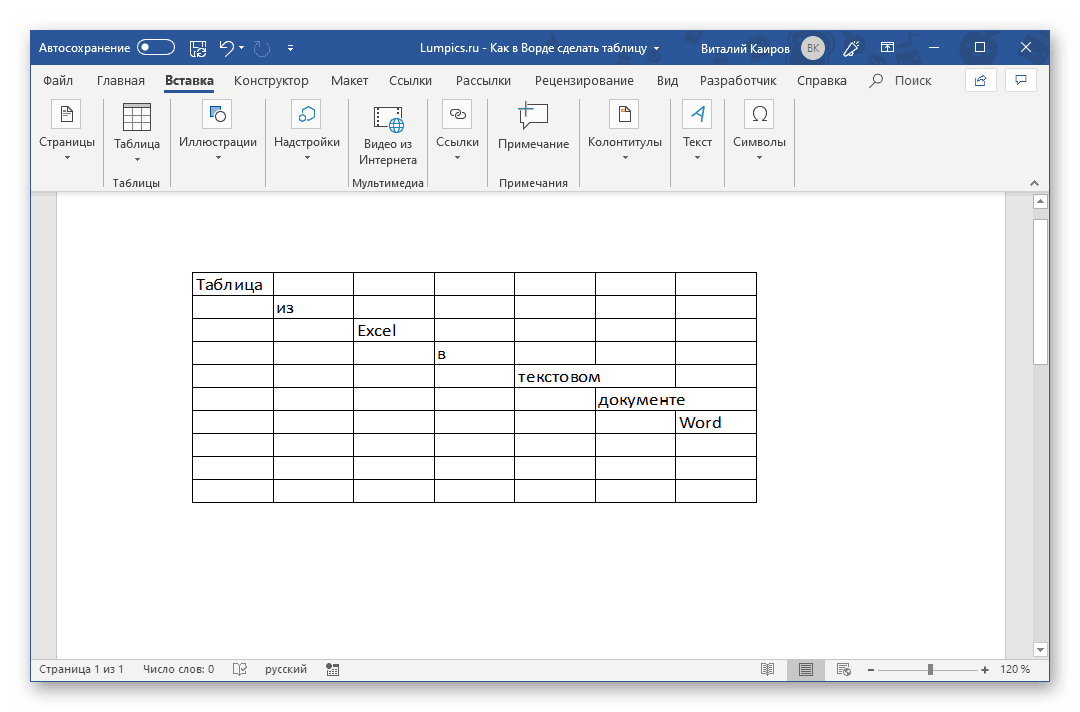 Для того чтобы выйти из режима работы с Эксель-таблицей, просто кликните по любому пустому месту на странице документа – перед вами снова появится привычный Ворд, но с несколько нетрадиционной для него таблицей.Способ 7: Вставка таблицы из интернетаВ арсенале Майкрософт Ворд есть довольно много стилей и шаблонов для создания и/или изменения, преобразования таблиц. Какая бы задача перед вами не стояла, какой бы идеей вы не вдохновлялись, вы всегда сможете придать созданной в текстовом редакторе таблице желаемый вид (в разумных пределах, так как для полноценной работы с таблицами все же следует обратиться к Эксель). Но бывает и так, что на таблицу оптимального вида вы наткнулись отнюдь не в библиотеке офисного приложения, а на просторах интернета или же вам просто потребовалось вставить опубликованную в вебе таблицу в текстовый документ. Сделать это довольно просто, то есть таблицу с сайта можно копировать, а затем вставить на нужную страницу. Правда, с ней придется еще немного поработать. О том, что именно потребуется делать в данном случае, мы ранее тоже писали.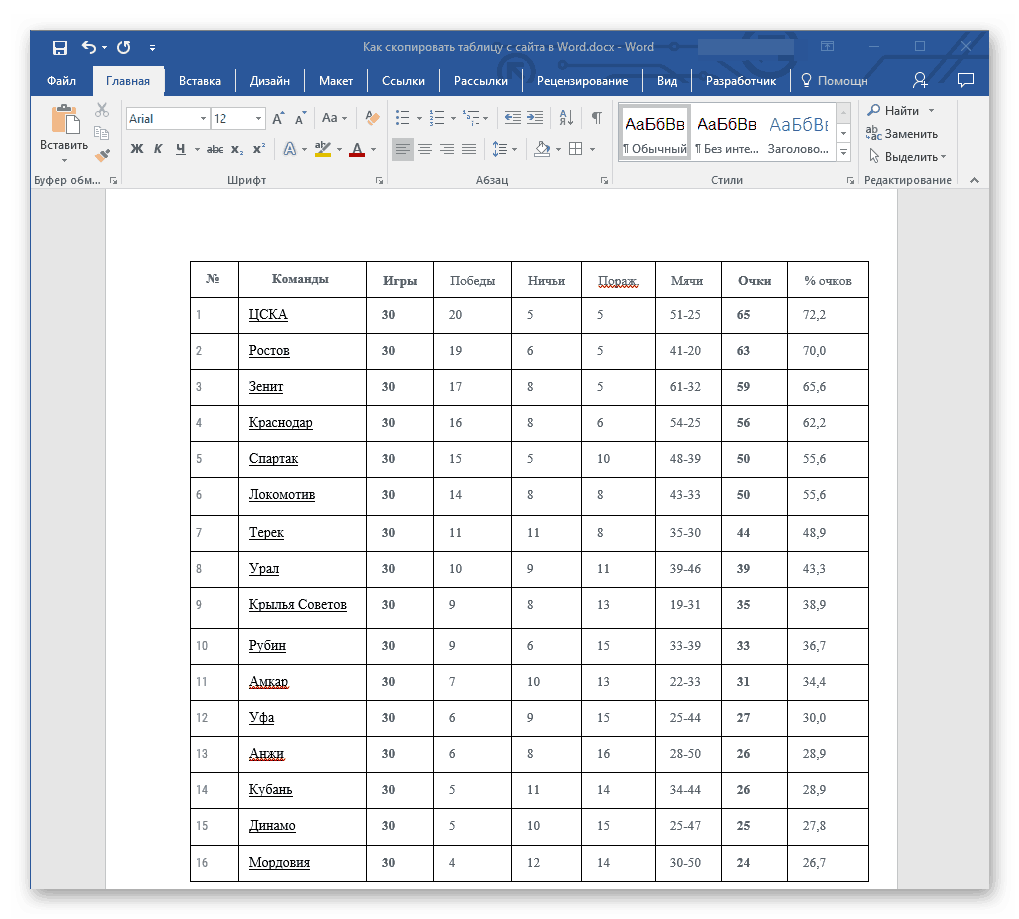 